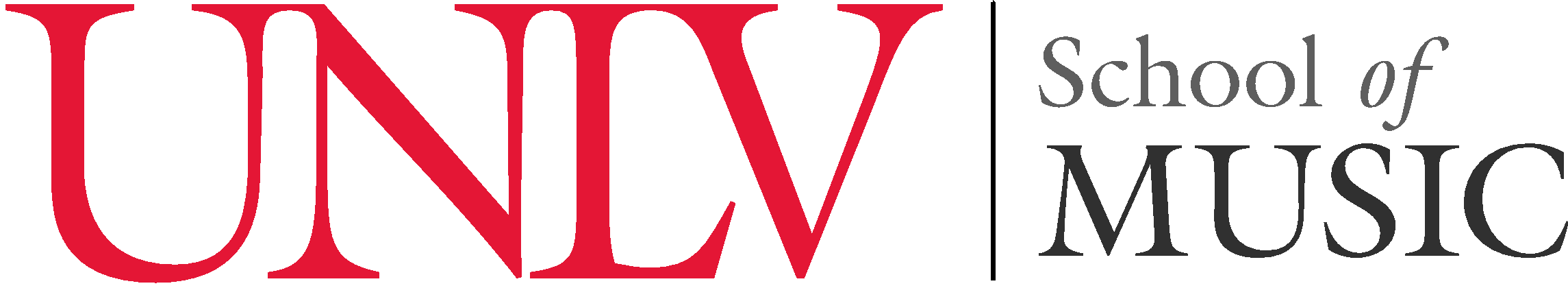 College of Fine Arts presents aSenior RecitalMark McCreery, baritoneCindy Lee, pianoPROGRAMFrom Messiah								      	      G.F. Händel“But Who May Abide the Day of His Coming?”                			      (1685-1759)		   	Il fervido desiderio 								Vincenzo Bellini Dolente immagine di Fille mia                               				       (1801–1835)Vaga luna, che inargentiINTERMISSION	     Aus meinen grossen Schmerzen 						     Robert Franz     Die blauen Frühlingsaugen							       (1815–1892)  Auf dem Meere							                             	     	 Si mes vers avaient des ailes						             Reynaldo HahnÀ Chloris	                     							       (1874–1947)Plenty Good Room	arr. Donald MooreDeep River	arr. H.T. BurleighEv’ry Time I Feel de Spirit 	(1866-1949)This recital is presented in partial fulfillment of the requirements for the degreeBachelor of Music in Performance. Mark McCreery is a student of Dr. Kimberly James.Monday, November 05, 2018	5:30pm	 Dr. Arturo Rando-Grillot Recital Hall                           	Lee and Thomas Beam Music Center							 University of Nevada, Las Vegas 